Clubbekleidung neuKappen  grau (luftig)  12.- Euro                                     Kappen beige (winterfest) 15.- Euro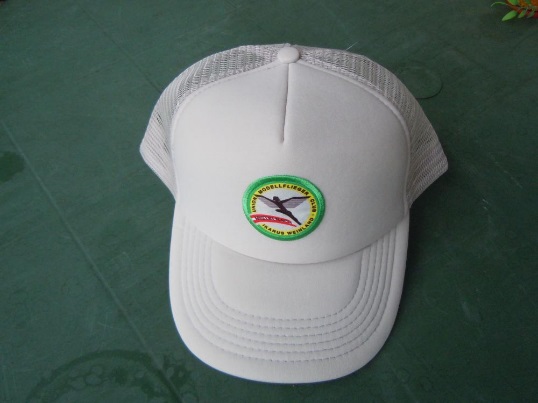 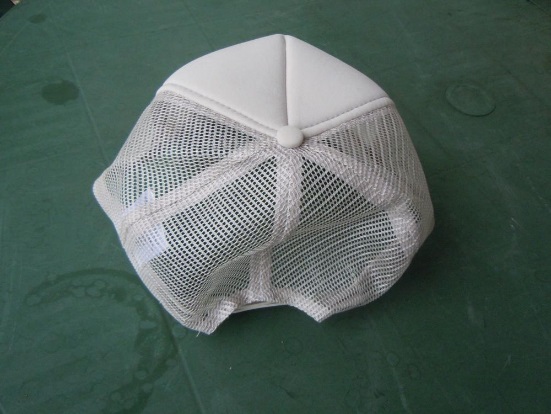 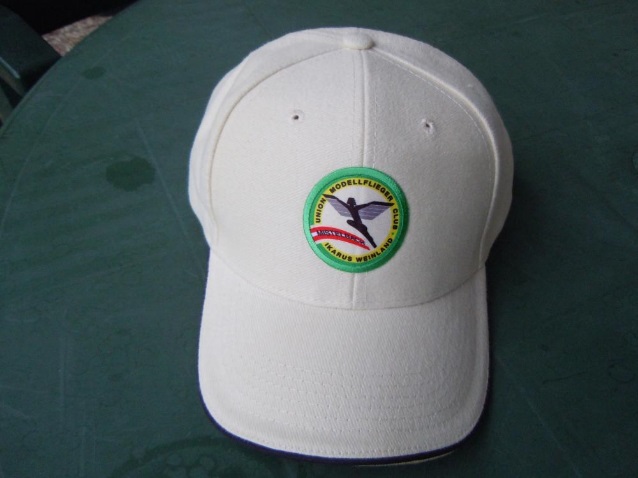 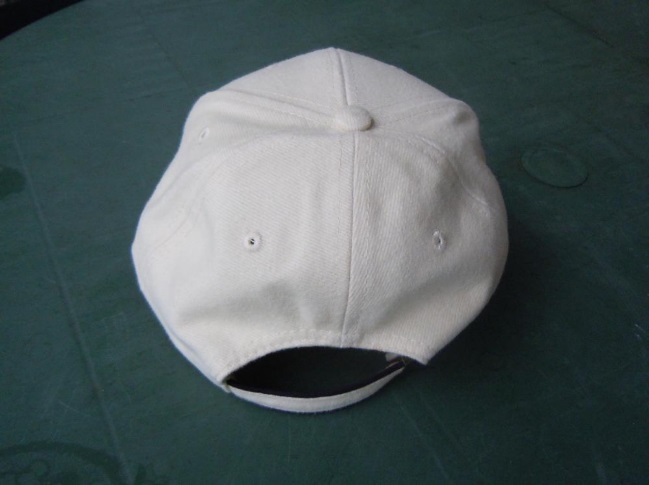 Poloshirts grau in den Größen S/M/L/XL/ und XXL erhältlich     33.- Euro                                                                                       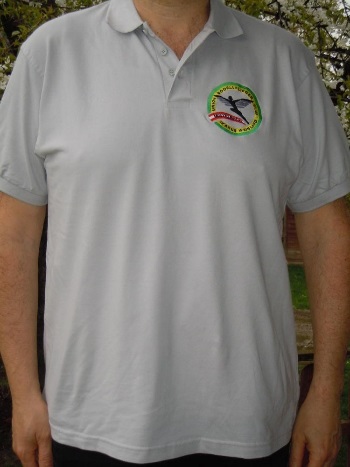 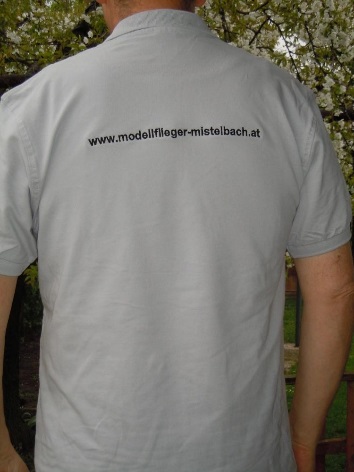 Softshell Jacke  dunkelblau in den Größen S/M/L/XL/XXL und XXXL erhältlich                               69.- Euro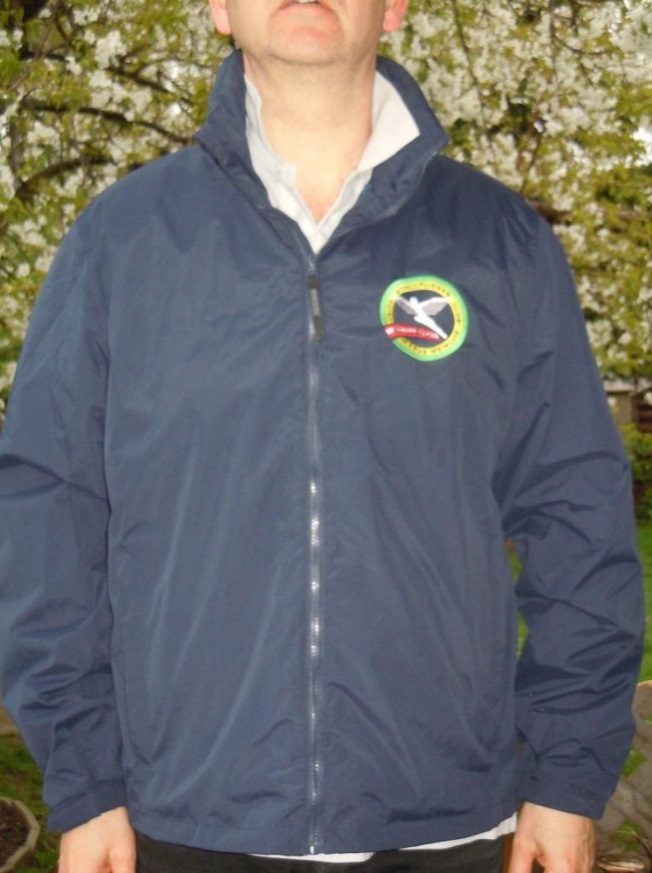 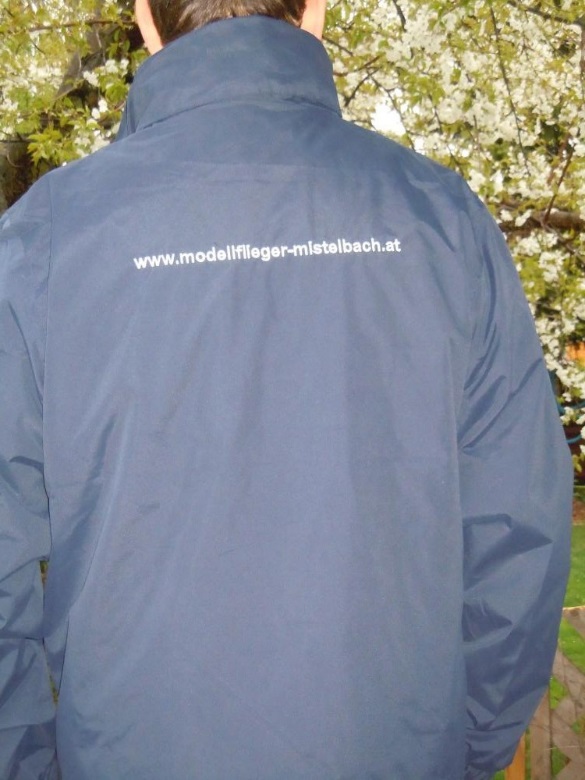 Fleece Jacke  dunkelblau in den Größen S/M/L/XL/XXL und XXXL erhältlich                                44.- Euro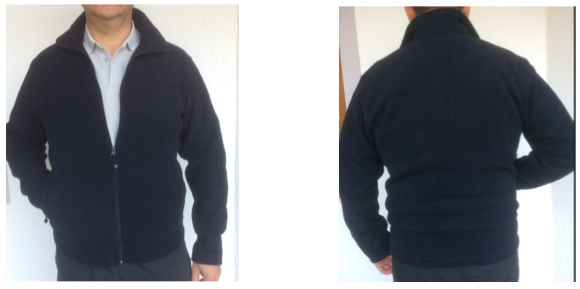 Info Herbert Harter 0664 24 80 602